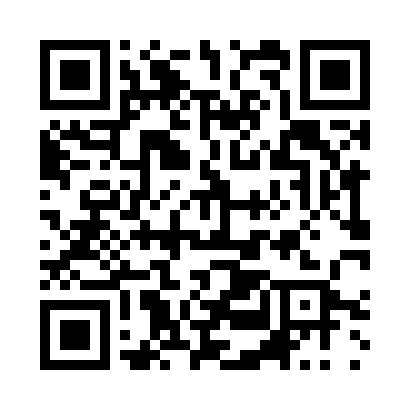 Prayer times for Altimir, BulgariaWed 1 May 2024 - Fri 31 May 2024High Latitude Method: Angle Based RulePrayer Calculation Method: Muslim World LeagueAsar Calculation Method: HanafiPrayer times provided by https://www.salahtimes.comDateDayFajrSunriseDhuhrAsrMaghribIsha1Wed4:246:171:226:208:2710:132Thu4:226:161:226:218:2810:153Fri4:206:141:226:228:3010:164Sat4:186:131:216:238:3110:185Sun4:166:121:216:238:3210:206Mon4:146:101:216:248:3310:227Tue4:126:091:216:258:3410:238Wed4:106:081:216:258:3510:259Thu4:086:061:216:268:3610:2710Fri4:066:051:216:268:3810:2911Sat4:046:041:216:278:3910:3012Sun4:036:031:216:288:4010:3213Mon4:016:021:216:288:4110:3414Tue3:596:011:216:298:4210:3615Wed3:576:001:216:308:4310:3716Thu3:555:591:216:308:4410:3917Fri3:545:581:216:318:4510:4118Sat3:525:571:216:328:4610:4319Sun3:505:561:216:328:4710:4420Mon3:485:551:216:338:4810:4621Tue3:475:541:216:338:4910:4822Wed3:455:531:216:348:5010:4923Thu3:445:521:226:358:5110:5124Fri3:425:511:226:358:5210:5225Sat3:415:511:226:368:5310:5426Sun3:395:501:226:368:5410:5627Mon3:385:491:226:378:5510:5728Tue3:365:491:226:378:5610:5929Wed3:355:481:226:388:5711:0030Thu3:345:471:226:388:5811:0131Fri3:335:471:236:398:5811:03